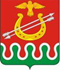 Администрация Боготольского районаКрасноярского краяПОСТАНОВЛЕНИЕг. Боготол«___» октября 2021 года                                                                                 № ____-пО внесении изменений в Постановление администрации Боготольского района Красноярского края от 28.09.2020 № 509-п «Об утверждении Положения об Общественной палате Боготольского района» В соответствии с Федеральным законом 06.10.2003 № 131-ФЗ «Об общих принципах организации местного самоуправления в Российской Федерации», Законом Российской Федерации о поправке к Конституции Российской Федерации от 14.03.2020 № 1-ФКЗ «О совершенствовании регулирования отдельных вопросов организации и функционирования публичной власти», Федеральным законом от 15.10.2020 № 333-ФЗ «О внесении изменения в статью 7 Федерального закона «Об общих принципах организации и деятельности общественных палат субъектов Российской Федерации», руководствуясь Уставом Боготольского районаПОСТАНОВЛЯЮ:1. В приложении к постановлению администрации Боготольского района Красноярского края от 28.09.2020 № 509-п «Об утверждении Положения об Общественной палате Боготольского района» внести следующее изменения и дополнения:- подпункт 7.4 изложить в новой редакции:«7.4. Не допускаются к выдвижению кандидатов в члены Общественной палаты Боготольского района следующие общественные объединения и иные некоммерческие организации:а) некоммерческие организации, зарегистрированные менее чем за один год до дня истечения срока полномочий членов Общественной палаты действующего состава;б) политических партий;в) некоммерческие организации, которым в соответствии с Федеральным законом от 25 июля 2002 года № 114-ФЗ «О противодействии экстремистской деятельности» вынесено предупреждение в письменной форме о недопустимости осуществления экстремистской деятельности, - в течение одного года со дня вынесения предупреждения, если оно не было признано судом незаконным;г) некоммерческие организации, деятельность которых приостановлена в соответствии с Федеральным законом «О противодействии экстремистской деятельности», если решение о приостановлении не было признано судом незаконным.7.4.1. Членами Общественной палаты не могут быть:а) Президент Российской Федерации, сенаторы Российской Федерации, депутаты Государственной Думы Федерального Собрания Российской Федерации, члены Правительства Российской Федерации, судьи, иные лица, замещающие государственные должности Российской Федерации, лица, замещающие должности федеральной государственной службы, депутаты законодательных (представительных) органов государственной власти субъектов Российской Федерации, иные лица, замещающие государственные должности субъектов Российской Федерации, лица, замещающие должности государственной гражданской службы субъектов Российской Федерации, должности муниципальной службы, а также лица, замещающие муниципальные должности;б) лица, признанные на основании решения суда недееспособными или ограниченно дееспособными;в) лица, имеющие непогашенную или неснятую судимость;г) лица, имеющие гражданство другого государства (других государств), вид на жительство или иной документ, подтверждающий право на постоянное проживание гражданина Российской Федерации на территории иностранного государства;д) лица, членство которых в Общественной палате ранее было прекращено на основании пункта 4 части 1 статьи 10 настоящего Федерального закона. В этом случае запрет на членство в Общественной палате относится только к работе Общественной палаты следующего состава.2. Опубликовать настоящее постановление в периодическом печатном издании «Официальный вестник Боготольского района» и разместить на официальном сайте Боготольского района в сети Интернет (www.bogotol-r.ru)3. Контроль за исполнением постановления оставляю за собой.4. Постановление вступает в силу после его официального опубликования.Исполняющий полномочияГлавы Боготольского района                                                                  Н.В. Бакуневич